Запиши в таблице фамилию, имяИзучи материал таблиц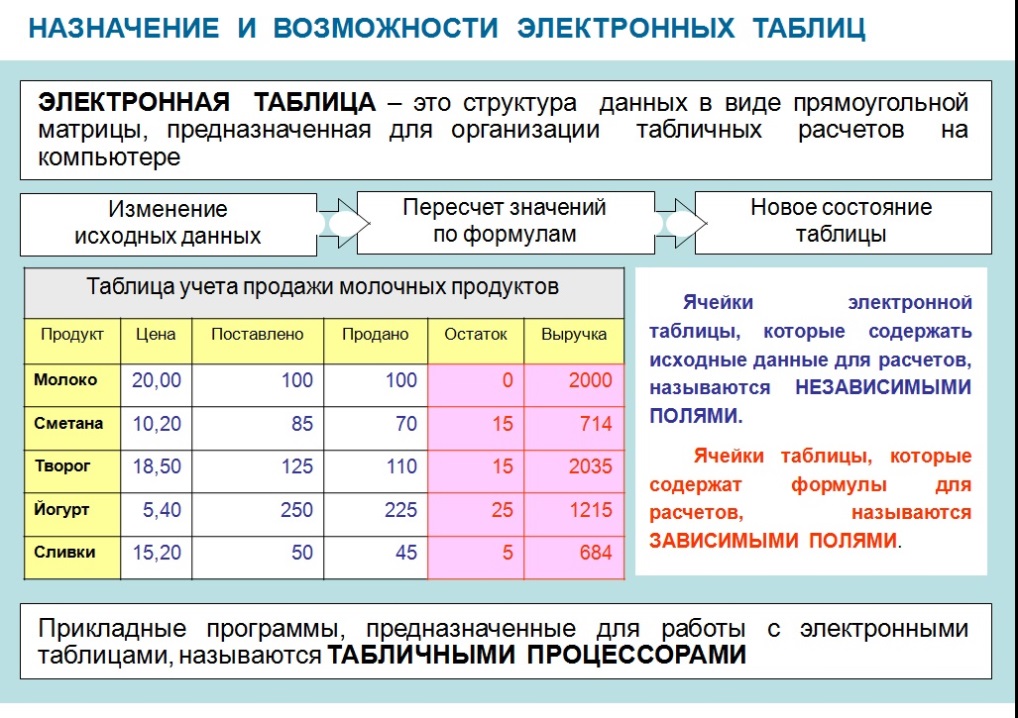 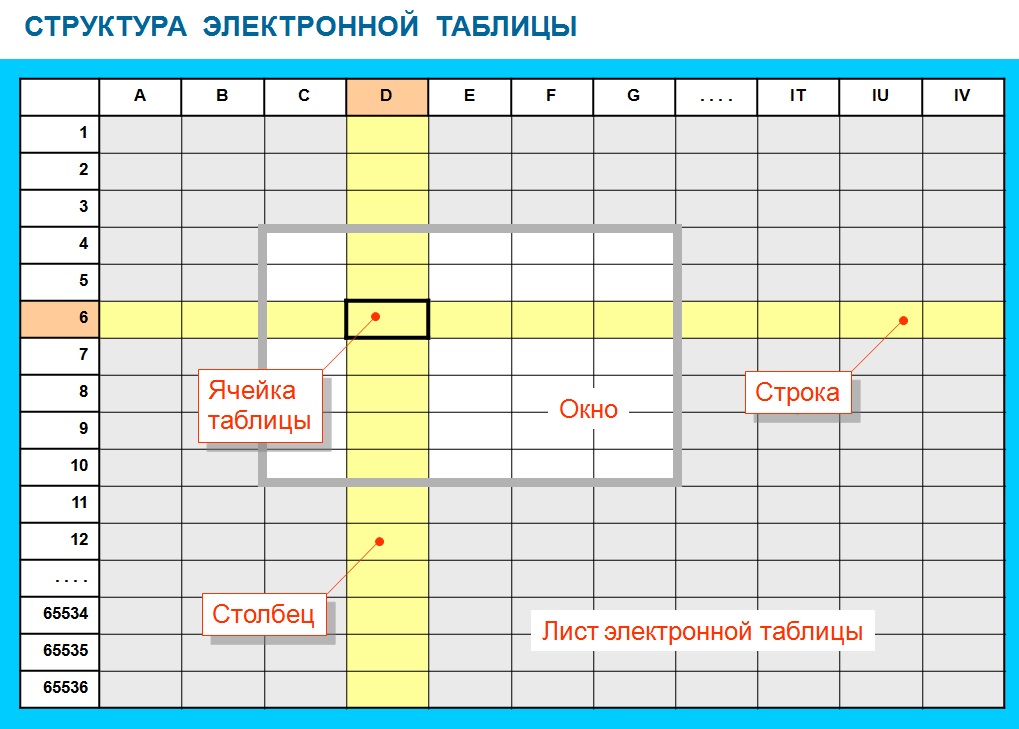 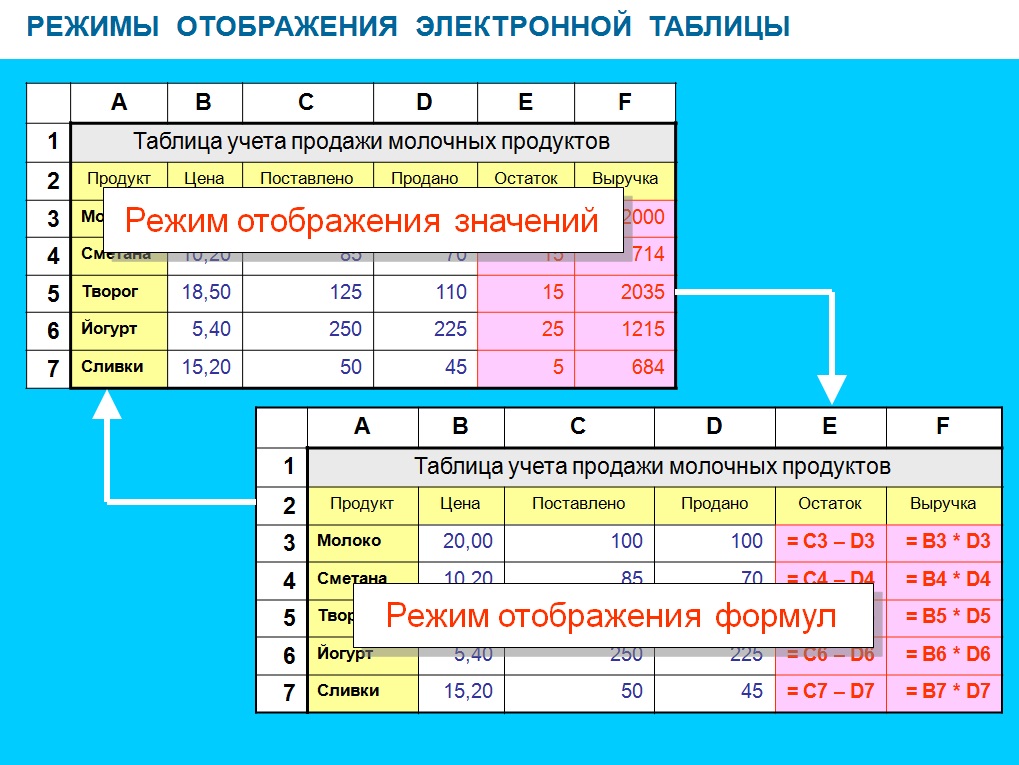 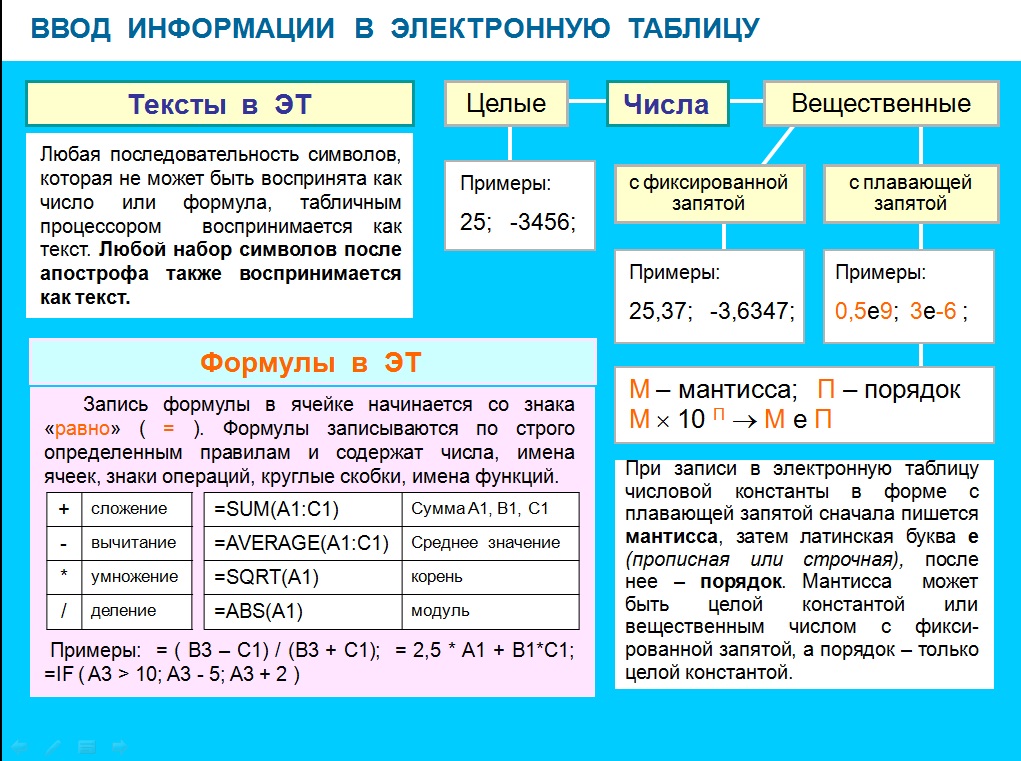 ВЫПОЛНИ ТЕСТ, результат занеси в таблицуЭлектронная таблица - это:прикладная программа, предназначенная для обработки структурированных в виде таблицы данныхсистемная программа, управляющая ресурсами ПК при обработке таблицприкладная программа для обработки кодовых таблицустройство ПК, управляющее его ресурсами в процессе обработки данных в табличной формеЭлектронная таблица предназначена для:обработки преимущественно числовых данных, структурированных с помощью таблицвизуализации структурных связей между данными, представленными в таблицахупорядоченного хранения и обработки значительных массивов данныхредактирования графических представлений больших объемов информацииЭлектронная таблица представляет собой:совокупность пронумерованных строк и столбцовсовокупность поименованных буквами латинского алфавита строк и нумерованных столбцовсовокупность нумерованных строк и поименованных буквами латинского алфавита столбцовсовокупность строк и столбцов, именуемых пользователем произвольным образомСтроки электронной таблицы:нумеруютсяобозначаются буквами латинского алфавитаобозначаются буквами русского алфавитаименуются пользователями произвольным образомВ общем случае столбы электронной таблицы:именуются пользователями произвольным образомобозначаются буквами латинского алфавитанумеруютсяобозначаются буквами русского алфавитаВыполни работу 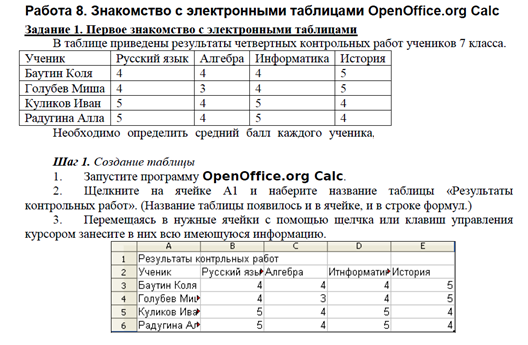 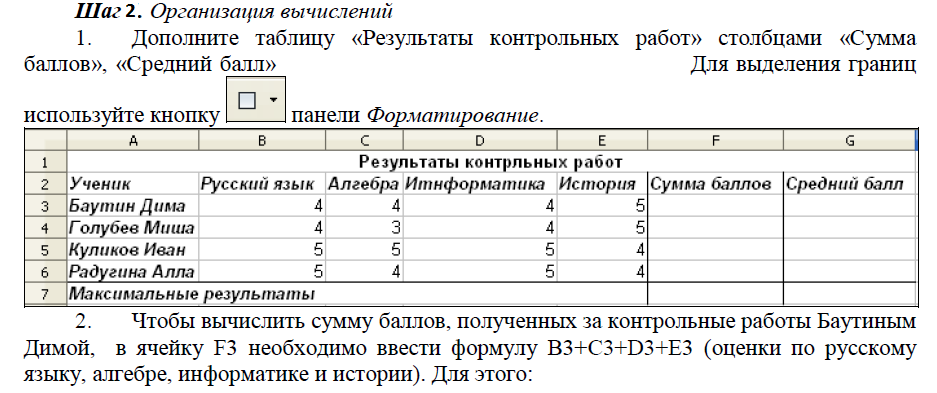 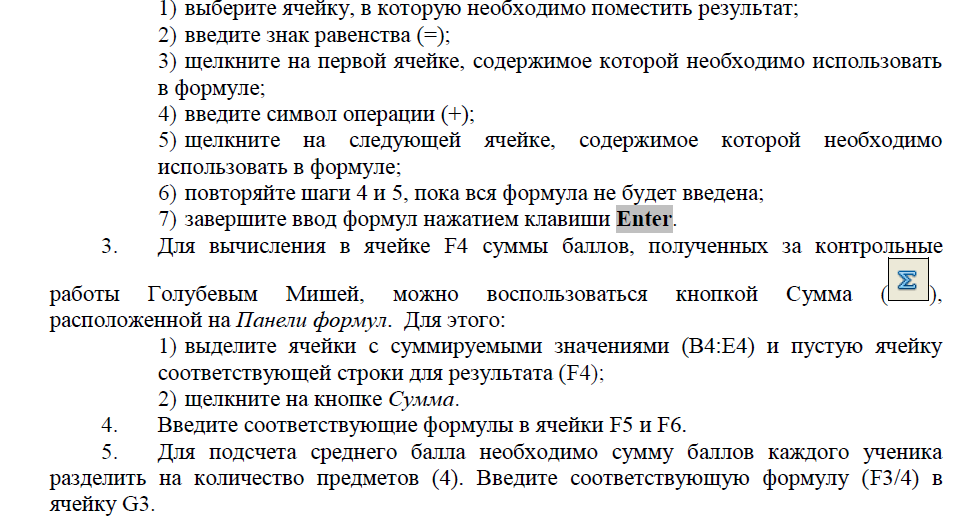  Полученную таблицу скопируй, вставь ниже!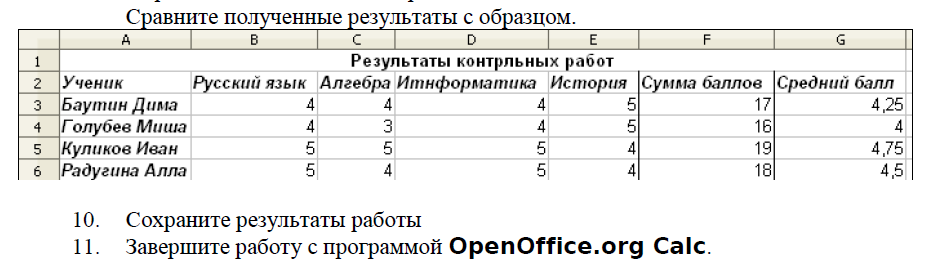 Файл сохрани под своей фамилией и отправь по адресу: serebro_61@mail.ru  , крайний срок - 17 апреля 202015.04.2020Типы и формат данных в Электронных таблицах16.04.2020Типы и формат данныхгруппаФамилия, имя12345